    При организации профилактики наркомании среди учащихся МОБУ СОШ № 96 г. Сочи имени Чешко М.Д.. решаются следующие задачи: изменение ценностного отношения детей и подростков к наркотикам и формирование личной ответственности за свое поведение; формирование моральных и нравственных ценностей, определяющих выбор здорового образа жизни; формирование адекватной самооценки, освоение навыков «быть успешным», самостоятельно принимать решения, уметь сказать «нет». Усиление профилактической работы с учащимися по пропаганде здорового образа жизни. Одним из основных направлений  является работа с родителями: информирование и консультирование родителей по проблеме наркомании; работа с семьями, находящимися в социально опасном положении, просветительская работа с семьями, привлечение родителей к пропаганде здорового образа жизни    В период с 01.09.2022 года по 15.10.2022 года в МОБУ СОШ №96 г. Сочи имени Чешко М.Д. проведено 13 родительских собраний, где освещались  вопросы профилактики табакокурения, наркомании,  аптечной наркомании и алкоголизма. Классными руководителями проведена  информационно- разъяснительная работа  с родителями по социально- психологическому тестированию, сбор согласий.  Во все родительские чаты разосланы памятки по аптечной наркомании.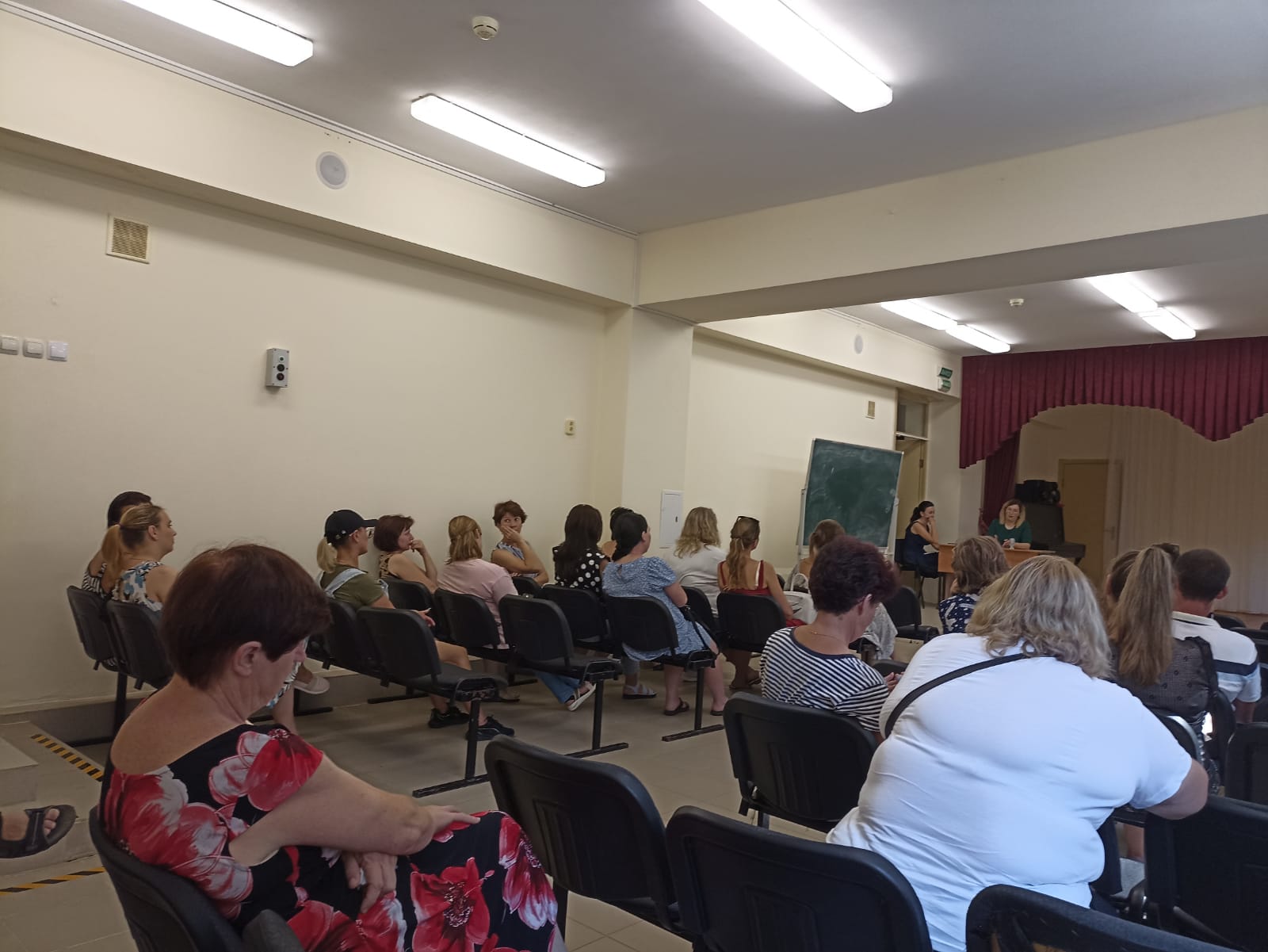 